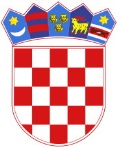 Republika HrvatskaOpćinski sud u VukovaruVukovar, Županijska 31Ured predsjednikaBroj: 5-Su-58/2019-15Vukovar, 27. rujna 2019.	Predsjednica Općinskog suda u Vukovaru Davorka Rukavina, temeljem članka 30. i 31. u svezi s člankom 10. Zakona o sudovima (Narodne novine broj: 28/13., 33/15., 82/15. i 82/16, 67/18), te članka 5. st. 2. i čl. 24. Sudskog poslovnika (Narodne novine broj: 37/14., 49/14., 8/15., 35/15., 123/15., 45/16., 29/17., 33/17., 34/17., 57/17, 101/18, 119/18 i 81/19), donosi sljedeći PRIJEDLOG IZMJENE GODIŠNJEG RASPOREDA POSLOVA ZA 2019. GODINU	Godišnji raspored poslova za 2019. godinu Općinskog suda u Vukovaru broj 5-Su-58/2019-1 od 7. veljače  2019., mijenja se zbog neujednačene dodijele predmeta u prethodnom razdoblju i rasporeda rada pojedinih službenika sukladno sistematizaciji radnih mjesta prema novom Pravilniku o unutarnjem redu,  kako slijedi URED PREDSJEDNIKA3. Stručna suradnica – Dragica KrvavicaObavlja stručne poslove iz djelokruga sudske uprave u svezi rješavanja o pravima, obvezama i odgovornostima službenika i namještenika koji proizlaze iz rada i u svezi rada, izrađuje nacrte rješenja u upravnim stvarima, priprema neupravne akte kojima se odlučuje o pravima i obvezama državnih službenika, obavlja pravne poslove prilikom pripreme i provedbe postupka jednostavne nabave, priprema i provodi postupke javnih natječaja i internih oglasa za primanje u službu, sudjeluje u izradi pravilnika i internih akata, prati pravne propise bitne za rad službenika i skrbi za usavršavanje službenika u radu i vrši potrebnu edukaciju, te obavlja druge poslove iz djelokruga sudske uprave po nalogu predsjednice suda.4. GRAĐANSKI ODJEL4.5. OSLOBOĐENJE OD DODJELE Sutkinja Silvia Gretschl Kajba zbog većeg broja predmeta u referadi u odnosu na ostale suce Građanskog odjela isključiti će se iz automatske  dodjele  parničnih i izvanparničnih predmeta, osim predmeta iz upisnika P-eu i R/2 ovjera ugovora o doživotnom uzdržavanju, ugovora o dosmrtnom uzdržavanju i sklapanje sudske nagodbe (prema šifrarniku – naziv vrste spora radi na predmetima iz grupe G), te će obavljati poslove zemljišnoknjižnog suca u predmetima u kojima je određeno postupanje zemljišnoknjižnog suca.Isključenje od dodjele predmeta trajati će od dana primjene Izmjena godišnjeg rasporeda poslova do 30. studenog 2019.8. Viši sudski savjetnik –specijalist Bojan Živković -referada broj Ž 12, sudac mentor Ivica Grubišić9. Viša sudska savjetnica - specijalist Ivana Tešankić – referada broj T 4, sudac mentor Božo Jeličić6. SUDSKA PISARNICA6.6. PREKRŠAJNA PISARNICADalija Dalić  - Voditeljica  prekršajne pisarnice Voditelj prekršajne pisarnice rukovodi radom  pisarnice i nadzire rad administrativnih referenata – upisničara pisarnice, i sudskih referenata za izvršenje prekršajnih kazni, uvodi nove predmete u upisnike u elektronskom obliku i unosi druge podatke u sustav JCMS-a, obrađuje spise po pravnim lijekovima, vodi kontrolu naplate prekršajnih kazni i prekršajnih  troškova, vodi skrb o oduzetim predmetima u prekršajnom  postupku, osobno odgovara predsjednici suda za ispravnost, urednost i ažurnost prekršajne pisarnice, prikuplja  statističke podatke  i izrađuje  potrebna statistička izvješća, o svim uočenim pojavama odmah izvješćuje upravitelja sudske pisarnice, te obavlja i druge odgovarajuće poslove po nalogu predsjednika/ce suda odnosno upravitelja sudske pisarnice. 6.8. RASPORED ADMINISTRATIVNIH REFERENATA– SUDSKIH ZAPISNIČARAAdministrtivni  referent – sudski zapisničar Marija Takač osim poslova utvrđenih Godišnjim rasporedom poslova raditi će kao dežurni zapisničar za hitne prekršajne predmete sa sutkinjom Anicom Filipović.Predsjednica suda  	Davorka RukavinaSukladno čl. 24. st. 3. Sudskog poslovnika ovaj prijedlog dostavlja se sucima koji se na prijedlog izmjene u odnosu na rad sudaca mogu očitovati  u roku od tri dana od dana dostave. DOSTAVITI:Svim sucima putem–e-mail-a